Лабораторным отделом государственного учреждения «Калинковичский районный центр гигиены и эпидемиологии» было проведено исследование молока из личных подсобных хозяйств.

Превышений РДУ по содержанию цезия-137 в молоке из ЛПХ не выявлено.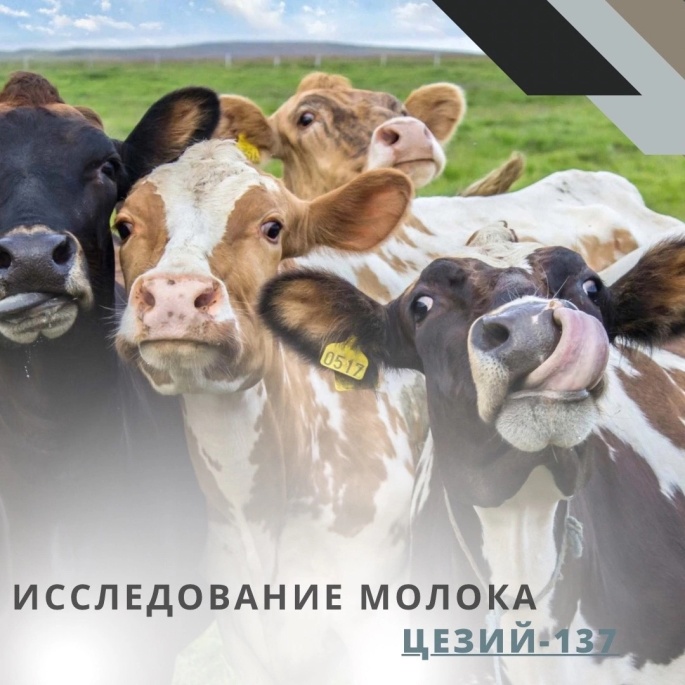 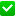 